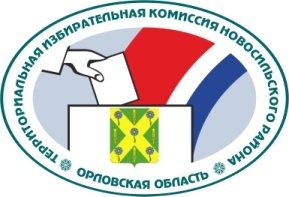 ОРЛОВСКАЯ ОБЛАСТЬТЕРРИТОРИАЛЬНАЯ ИЗБИРАТЕЛЬНАЯ КОМИССИЯНОВОСИЛЬСКОГО РАЙОНАРЕШЕНИЕ           11 сентября 2022 г.                                                                       № 23/102г. НовосильВ соответствии с пунктом 8 статьи 25, статьями 70, 72 Федерального закона от 12 июня 2002 года № 67-ФЗ «Об основных гарантиях избирательных прав и права на участие в референдуме граждан Российской Федерации», статьями 24, 25 Закона Орловской области от 30 июня 2010 года № 1087-ОЗ «О регулировании отдельных правоотношений, связанных с выборами в органы местного самоуправления муниципальных образований на территории Орловской области», постановлением Избирательной комиссии Орловской области от 24 мая 2022 года № 8/56-7 «О возложении исполнения полномочий по подготовке и проведению выборов в органы местного самоуправления, местного референдума на территории Орловской области», решением  территориальной избирательной комиссии Новосильского района от 21 июня 2022 года № 8/25 «О возложении полномочий окружных избирательных комиссий одномандатных избирательных округов по дополнительным выборам депутатов Новосильского городского Совета народных депутатов седьмого созыва по одномандатным избирательным округам №7 и №10 на территориальную избирательную комиссию  Новосильского района» и на основании протокола окружной избирательной комиссии от 11 сентября 2022 года о результатах выборов депутата Новосильского городского Совета народных депутатов седьмого созыва по одномандатному избирательному округу № 7, в соответствии с которым в голосовании приняли участие 84 избирателя, территориальная избирательная комиссия Новосильского района РЕШИЛА:1.  Признать выборы депутата Новосильского городского Совета народных депутатов седьмого созыва по одномандатному избирательному округу № 7 состоявшимися и действительными.2.  Считать избранным депутатом Новосильского городского Совета народных депутатов седьмого созыва по одномандатному избирательному округу № 7 Хубулову Аллу Сардеоновну, получившего 60 голосов избирателей, что является наибольшим числом голосов избирателей по отношению к другим кандидатам.3.  Опубликовать настоящее решение, а также данные о числе голосов избирателей, полученных каждым из зарегистрированных кандидатов по одномандатному избирательному округу № 7, в газете «Новосильские вести».4.  Контроль за исполнением настоящего решения возложить на секретаря территориальной избирательной комиссии Новосильского района Абрамкину Н.В.5.  Разместить настоящее решение на сайте территориальной избирательной комиссии Новосильского района в информационно-телекоммуникационной сети «Интернет».Председатель территориальнойизбирательной комиссии 					         Е.А. ХолодоваСекретарь территориальнойизбирательной комиссии      					         Н.В. Абрамкина О результатах выборов депутата Новосильского городского Совета народных депутатов седьмого созыва по одномандатному избирательному округу № 7